باسمه تعالی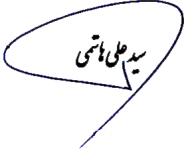 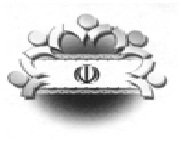 فرم شماره (1) صورتجلسه شورای اسلامی شهر طبس گلشن1- مشخصات جلسهباسمه تعالیفرم شماره (1) صورتجلسه شورای اسلامی شهر طبس گلشن1- مشخصات جلسهباسمه تعالیفرم شماره (1) صورتجلسه شورای اسلامی شهر طبس گلشن1- مشخصات جلسهتاریخ دعوتنامه 8/ 11/1400 بصورت تماس تلفنی و فضای مجازیتاریخ جلسه: روز   شنبه    مورخ  09/ 11/ 1400 ساعت  18:00  شماره جلسه:        64نوع جلسه:   عادی      فوق العاده علت و مقام دعوت کننده جلسه فوق العاده :رئیس شورا مکان جلسه:ساختمان شورای اسلامی شهر طبس2- اعضای شورای شهر حاضر در جلسه شورا(اجرای ماده 16 قانون شوراها)2- اعضای شورای شهر حاضر در جلسه شورا(اجرای ماده 16 قانون شوراها)2- اعضای شورای شهر حاضر در جلسه شورا(اجرای ماده 16 قانون شوراها)2- اعضای شورای شهر حاضر در جلسه شورا(اجرای ماده 16 قانون شوراها)2- اعضای شورای شهر حاضر در جلسه شورا(اجرای ماده 16 قانون شوراها)2- اعضای شورای شهر حاضر در جلسه شورا(اجرای ماده 16 قانون شوراها)2- اعضای شورای شهر حاضر در جلسه شورا(اجرای ماده 16 قانون شوراها)2- اعضای شورای شهر حاضر در جلسه شورا(اجرای ماده 16 قانون شوراها)2- اعضای شورای شهر حاضر در جلسه شورا(اجرای ماده 16 قانون شوراها)2- اعضای شورای شهر حاضر در جلسه شورا(اجرای ماده 16 قانون شوراها)ردیفنام و نام خانوادگیامضاءورودخروجردیفنام و نام خانوادگیامضاءورودخروج1محمدجواد راستینه1822:004غلامحسین طاهری1822:002رسول عراقی1822:005زهرا حسین پور1822:003سید مجتبی حقانی1822:003- اعضای غایب در جلسه3- اعضای غایب در جلسه3- اعضای غایب در جلسه3- اعضای غایب در جلسهردیفنام و نام خانوادگیسمتعلت غیبت1-4- مدعوین حاضر در جلسه4- مدعوین حاضر در جلسه4- مدعوین حاضر در جلسه4- مدعوین حاضر در جلسه4- مدعوین حاضر در جلسهردیفنام و نام خانوادگیدستگاه اجراییسمتملاحظات1234565- خلاصه مفید مطالب مطروحه توسط رئیس شورا ، نطق ها و مذاکراتتلاوت آیاتی از کلام ا... مجید و خیرمقدم  و ... 6- دستور جلسات6- دستور جلسات6- دستور جلسات6- دستور جلسات6- دستور جلساتشماره / ردیفدستور جلسهنظر کمیسیون ذیربطشماره جلسهتاریخ جلسه1- --237- خلاصه مفید مذاکراتبحث و تبادل نظر در خصوص مکاتبات و نامه های ارسالی شهرداری    8-1-  متن مصوبه شورا                                                    بند  18-1-  متن مصوبه شورا                                                    بند  18-1-  متن مصوبه شورا                                                    بند  18-1-  متن مصوبه شورا                                                    بند  18-1-  متن مصوبه شورا                                                    بند  18-1-  متن مصوبه شورا                                                    بند  1نامه شماره 21493 مورخ 06/11/1400 شهرداری به استناد صورتجلسه هیات عالی معاملات شهرداری بشماره 21028 مورخ 03/11/1400 با توجه به عملکرد مثبت دوماهه شرکت مذکور  و جلوگیری از بلاتکلیفی بیمه نیروهای تحت پیمان در شهرداری و با رعایت ضوابط و مقررات به صورت ترک تشریفات مناقصه با شرکت سامان انرژی گلشن به تصویب رسید.  نامه شماره 21493 مورخ 06/11/1400 شهرداری به استناد صورتجلسه هیات عالی معاملات شهرداری بشماره 21028 مورخ 03/11/1400 با توجه به عملکرد مثبت دوماهه شرکت مذکور  و جلوگیری از بلاتکلیفی بیمه نیروهای تحت پیمان در شهرداری و با رعایت ضوابط و مقررات به صورت ترک تشریفات مناقصه با شرکت سامان انرژی گلشن به تصویب رسید.  نامه شماره 21493 مورخ 06/11/1400 شهرداری به استناد صورتجلسه هیات عالی معاملات شهرداری بشماره 21028 مورخ 03/11/1400 با توجه به عملکرد مثبت دوماهه شرکت مذکور  و جلوگیری از بلاتکلیفی بیمه نیروهای تحت پیمان در شهرداری و با رعایت ضوابط و مقررات به صورت ترک تشریفات مناقصه با شرکت سامان انرژی گلشن به تصویب رسید.  نامه شماره 21493 مورخ 06/11/1400 شهرداری به استناد صورتجلسه هیات عالی معاملات شهرداری بشماره 21028 مورخ 03/11/1400 با توجه به عملکرد مثبت دوماهه شرکت مذکور  و جلوگیری از بلاتکلیفی بیمه نیروهای تحت پیمان در شهرداری و با رعایت ضوابط و مقررات به صورت ترک تشریفات مناقصه با شرکت سامان انرژی گلشن به تصویب رسید.  نامه شماره 21493 مورخ 06/11/1400 شهرداری به استناد صورتجلسه هیات عالی معاملات شهرداری بشماره 21028 مورخ 03/11/1400 با توجه به عملکرد مثبت دوماهه شرکت مذکور  و جلوگیری از بلاتکلیفی بیمه نیروهای تحت پیمان در شهرداری و با رعایت ضوابط و مقررات به صورت ترک تشریفات مناقصه با شرکت سامان انرژی گلشن به تصویب رسید.  نامه شماره 21493 مورخ 06/11/1400 شهرداری به استناد صورتجلسه هیات عالی معاملات شهرداری بشماره 21028 مورخ 03/11/1400 با توجه به عملکرد مثبت دوماهه شرکت مذکور  و جلوگیری از بلاتکلیفی بیمه نیروهای تحت پیمان در شهرداری و با رعایت ضوابط و مقررات به صورت ترک تشریفات مناقصه با شرکت سامان انرژی گلشن به تصویب رسید.  آراء اعضای شورای اسلامیآراء اعضای شورای اسلامیموافقمخالفدلایل مخالفتامضاء1محمد جواد راستینه 2رسول عراقی3سید مجتبی حقانی4غلامحسین طاهری5زهرا حسین پورجمعتصمیم شوراتصمیم شوراتصمیم شوراتصمیم شوراتصویب شد             تصویب نشدتصویب شد             تصویب نشد8-2-  متن مصوبه شورا                                                    بند  28-2-  متن مصوبه شورا                                                    بند  28-2-  متن مصوبه شورا                                                    بند  28-2-  متن مصوبه شورا                                                    بند  28-2-  متن مصوبه شورا                                                    بند  28-2-  متن مصوبه شورا                                                    بند  2نامه شماره 21098/00 مورخ 03/11/1400 شهرداری موضوع مساعدت به خانم ////  به مبلغ دو میلیون ریال به تصویب رسید. نامه شماره 21234/00 مورخ 04/11/1400 شهرداری موضوع مساعدت به خانم ///   به مبلغ سه میلیون ریال به تصویب رسید. نامه شماره 21098/00 مورخ 03/11/1400 شهرداری موضوع مساعدت به خانم ////  به مبلغ دو میلیون ریال به تصویب رسید. نامه شماره 21234/00 مورخ 04/11/1400 شهرداری موضوع مساعدت به خانم ///   به مبلغ سه میلیون ریال به تصویب رسید. نامه شماره 21098/00 مورخ 03/11/1400 شهرداری موضوع مساعدت به خانم ////  به مبلغ دو میلیون ریال به تصویب رسید. نامه شماره 21234/00 مورخ 04/11/1400 شهرداری موضوع مساعدت به خانم ///   به مبلغ سه میلیون ریال به تصویب رسید. نامه شماره 21098/00 مورخ 03/11/1400 شهرداری موضوع مساعدت به خانم ////  به مبلغ دو میلیون ریال به تصویب رسید. نامه شماره 21234/00 مورخ 04/11/1400 شهرداری موضوع مساعدت به خانم ///   به مبلغ سه میلیون ریال به تصویب رسید. نامه شماره 21098/00 مورخ 03/11/1400 شهرداری موضوع مساعدت به خانم ////  به مبلغ دو میلیون ریال به تصویب رسید. نامه شماره 21234/00 مورخ 04/11/1400 شهرداری موضوع مساعدت به خانم ///   به مبلغ سه میلیون ریال به تصویب رسید. نامه شماره 21098/00 مورخ 03/11/1400 شهرداری موضوع مساعدت به خانم ////  به مبلغ دو میلیون ریال به تصویب رسید. نامه شماره 21234/00 مورخ 04/11/1400 شهرداری موضوع مساعدت به خانم ///   به مبلغ سه میلیون ریال به تصویب رسید. آراء اعضای شورای اسلامیآراء اعضای شورای اسلامیموافقمخالفدلایل مخالفتامضاء1محمد جواد راستینه 2رسول عراقی3سید مجتبی حقانی4غلامحسین طاهری5زهرا حسین پورجمعتصمیم شوراتصمیم شوراتصمیم شوراتصمیم شوراتصویب شد             تصویب نشدتصویب شد             تصویب نشد8-3-  متن مصوبه شورا                                                    بند  38-3-  متن مصوبه شورا                                                    بند  38-3-  متن مصوبه شورا                                                    بند  38-3-  متن مصوبه شورا                                                    بند  38-3-  متن مصوبه شورا                                                    بند  38-3-  متن مصوبه شورا                                                    بند  3آراء اعضای شورای اسلامیآراء اعضای شورای اسلامیموافقمخالفدلایل مخالفتامضاء1محمد جواد راستینه 2رسول عراقی3سید مجتبی حقانی4غلامحسین طاهری5زهرا حسین پورجمعتصمیم شوراتصمیم شوراتصمیم شوراتصمیم شوراتصویب شد             تصویب نشدتصویب شد             تصویب نشد8-4-  متن مصوبه شورا                                                    بند  48-4-  متن مصوبه شورا                                                    بند  48-4-  متن مصوبه شورا                                                    بند  48-4-  متن مصوبه شورا                                                    بند  48-4-  متن مصوبه شورا                                                    بند  48-4-  متن مصوبه شورا                                                    بند  4نامه شماره 21101/00 مورخ 03/11/1400 موضوع پایدار نمودن بودجه طراحی المان شهری میدان شهدا، در جلسه بررسی و مقرر شد بعد از تصویب طرح المان و نهایی شدن طرح   و برآورد بودجه واقعی صورت گیرد تا مورد بررسی و تصویب قرار گیرد. نامه شماره 21101/00 مورخ 03/11/1400 موضوع پایدار نمودن بودجه طراحی المان شهری میدان شهدا، در جلسه بررسی و مقرر شد بعد از تصویب طرح المان و نهایی شدن طرح   و برآورد بودجه واقعی صورت گیرد تا مورد بررسی و تصویب قرار گیرد. نامه شماره 21101/00 مورخ 03/11/1400 موضوع پایدار نمودن بودجه طراحی المان شهری میدان شهدا، در جلسه بررسی و مقرر شد بعد از تصویب طرح المان و نهایی شدن طرح   و برآورد بودجه واقعی صورت گیرد تا مورد بررسی و تصویب قرار گیرد. نامه شماره 21101/00 مورخ 03/11/1400 موضوع پایدار نمودن بودجه طراحی المان شهری میدان شهدا، در جلسه بررسی و مقرر شد بعد از تصویب طرح المان و نهایی شدن طرح   و برآورد بودجه واقعی صورت گیرد تا مورد بررسی و تصویب قرار گیرد. نامه شماره 21101/00 مورخ 03/11/1400 موضوع پایدار نمودن بودجه طراحی المان شهری میدان شهدا، در جلسه بررسی و مقرر شد بعد از تصویب طرح المان و نهایی شدن طرح   و برآورد بودجه واقعی صورت گیرد تا مورد بررسی و تصویب قرار گیرد. نامه شماره 21101/00 مورخ 03/11/1400 موضوع پایدار نمودن بودجه طراحی المان شهری میدان شهدا، در جلسه بررسی و مقرر شد بعد از تصویب طرح المان و نهایی شدن طرح   و برآورد بودجه واقعی صورت گیرد تا مورد بررسی و تصویب قرار گیرد. آراء اعضای شورای اسلامیآراء اعضای شورای اسلامیموافقمخالفدلایل مخالفتامضاء1محمد جواد راستینه 2رسول عراقی3سید مجتبی حقانی4غلامحسین طاهری5زهرا حسین پورجمعتصمیم شوراتصمیم شوراتصمیم شوراتصمیم شوراتصویب شد             تصویب نشدتصویب شد             تصویب نشد8-5-  متن مصوبه شورا                                                    بند  58-5-  متن مصوبه شورا                                                    بند  58-5-  متن مصوبه شورا                                                    بند  58-5-  متن مصوبه شورا                                                    بند  58-5-  متن مصوبه شورا                                                    بند  58-5-  متن مصوبه شورا                                                    بند  5با توجه به جایگاه نظارتی شورای اسلامی ، شهرداری محترم هرچه سریعتر تا آخر اسفندماه نسبت به ارسال صورت حسابهای مالی سال 1400 و شش ماهه دوم آن جهت بررسی و اعلان عمومی به مردم به شورای اسلامی ارسال نمایند.  با توجه به جایگاه نظارتی شورای اسلامی ، شهرداری محترم هرچه سریعتر تا آخر اسفندماه نسبت به ارسال صورت حسابهای مالی سال 1400 و شش ماهه دوم آن جهت بررسی و اعلان عمومی به مردم به شورای اسلامی ارسال نمایند.  با توجه به جایگاه نظارتی شورای اسلامی ، شهرداری محترم هرچه سریعتر تا آخر اسفندماه نسبت به ارسال صورت حسابهای مالی سال 1400 و شش ماهه دوم آن جهت بررسی و اعلان عمومی به مردم به شورای اسلامی ارسال نمایند.  با توجه به جایگاه نظارتی شورای اسلامی ، شهرداری محترم هرچه سریعتر تا آخر اسفندماه نسبت به ارسال صورت حسابهای مالی سال 1400 و شش ماهه دوم آن جهت بررسی و اعلان عمومی به مردم به شورای اسلامی ارسال نمایند.  با توجه به جایگاه نظارتی شورای اسلامی ، شهرداری محترم هرچه سریعتر تا آخر اسفندماه نسبت به ارسال صورت حسابهای مالی سال 1400 و شش ماهه دوم آن جهت بررسی و اعلان عمومی به مردم به شورای اسلامی ارسال نمایند.  با توجه به جایگاه نظارتی شورای اسلامی ، شهرداری محترم هرچه سریعتر تا آخر اسفندماه نسبت به ارسال صورت حسابهای مالی سال 1400 و شش ماهه دوم آن جهت بررسی و اعلان عمومی به مردم به شورای اسلامی ارسال نمایند.  آراء اعضای شورای اسلامیآراء اعضای شورای اسلامیموافقمخالفدلایل مخالفتامضاء1محمد جواد راستینه 2رسول عراقی3سید مجتبی حقانی4غلامحسین طاهری5زهرا حسین پورجمعتصمیم شوراتصمیم شوراتصمیم شوراتصمیم شوراتصویب شد             تصویب نشدتصویب شد             تصویب نشد8-5-  متن مصوبه شورا                                                    بند  58-5-  متن مصوبه شورا                                                    بند  58-5-  متن مصوبه شورا                                                    بند  58-5-  متن مصوبه شورا                                                    بند  58-5-  متن مصوبه شورا                                                    بند  58-5-  متن مصوبه شورا                                                    بند  5. . . . . . آراء اعضای شورای اسلامیآراء اعضای شورای اسلامیموافقمخالفدلایل مخالفتامضاء1محمد جواد راستینه 2رسول عراقی3سید مجتبی حقانی4غلامحسین طاهری5زهرا حسین پورجمعتصمیم شوراتصمیم شوراتصمیم شوراتصمیم شوراتصویب شد             تصویب نشدتصویب شد             تصویب نشد8-6-  متن مصوبه شورا                                                    بند  68-6-  متن مصوبه شورا                                                    بند  68-6-  متن مصوبه شورا                                                    بند  68-6-  متن مصوبه شورا                                                    بند  68-6-  متن مصوبه شورا                                                    بند  68-6-  متن مصوبه شورا                                                    بند  6با ماموریت جناب آقای عراقی بمنظور  عزیمت به تهران جهت اجرا و نظارت برغرفه گردشگری که توسط شهرداری طبس برپا شده مورد موافقت قرار گرفت. با ماموریت جناب آقای عراقی بمنظور  عزیمت به تهران جهت اجرا و نظارت برغرفه گردشگری که توسط شهرداری طبس برپا شده مورد موافقت قرار گرفت. با ماموریت جناب آقای عراقی بمنظور  عزیمت به تهران جهت اجرا و نظارت برغرفه گردشگری که توسط شهرداری طبس برپا شده مورد موافقت قرار گرفت. با ماموریت جناب آقای عراقی بمنظور  عزیمت به تهران جهت اجرا و نظارت برغرفه گردشگری که توسط شهرداری طبس برپا شده مورد موافقت قرار گرفت. با ماموریت جناب آقای عراقی بمنظور  عزیمت به تهران جهت اجرا و نظارت برغرفه گردشگری که توسط شهرداری طبس برپا شده مورد موافقت قرار گرفت. با ماموریت جناب آقای عراقی بمنظور  عزیمت به تهران جهت اجرا و نظارت برغرفه گردشگری که توسط شهرداری طبس برپا شده مورد موافقت قرار گرفت. آراء اعضای شورای اسلامیآراء اعضای شورای اسلامیموافقمخالفدلایل مخالفتامضاء1محمد جواد راستینه 2رسول عراقی3سید مجتبی حقانی4غلامحسین طاهری5زهرا حسین پورجمعتصمیم شوراتصمیم شوراتصمیم شوراتصمیم شوراتصویب شد             تصویب نشدتصویب شد             تصویب نشد